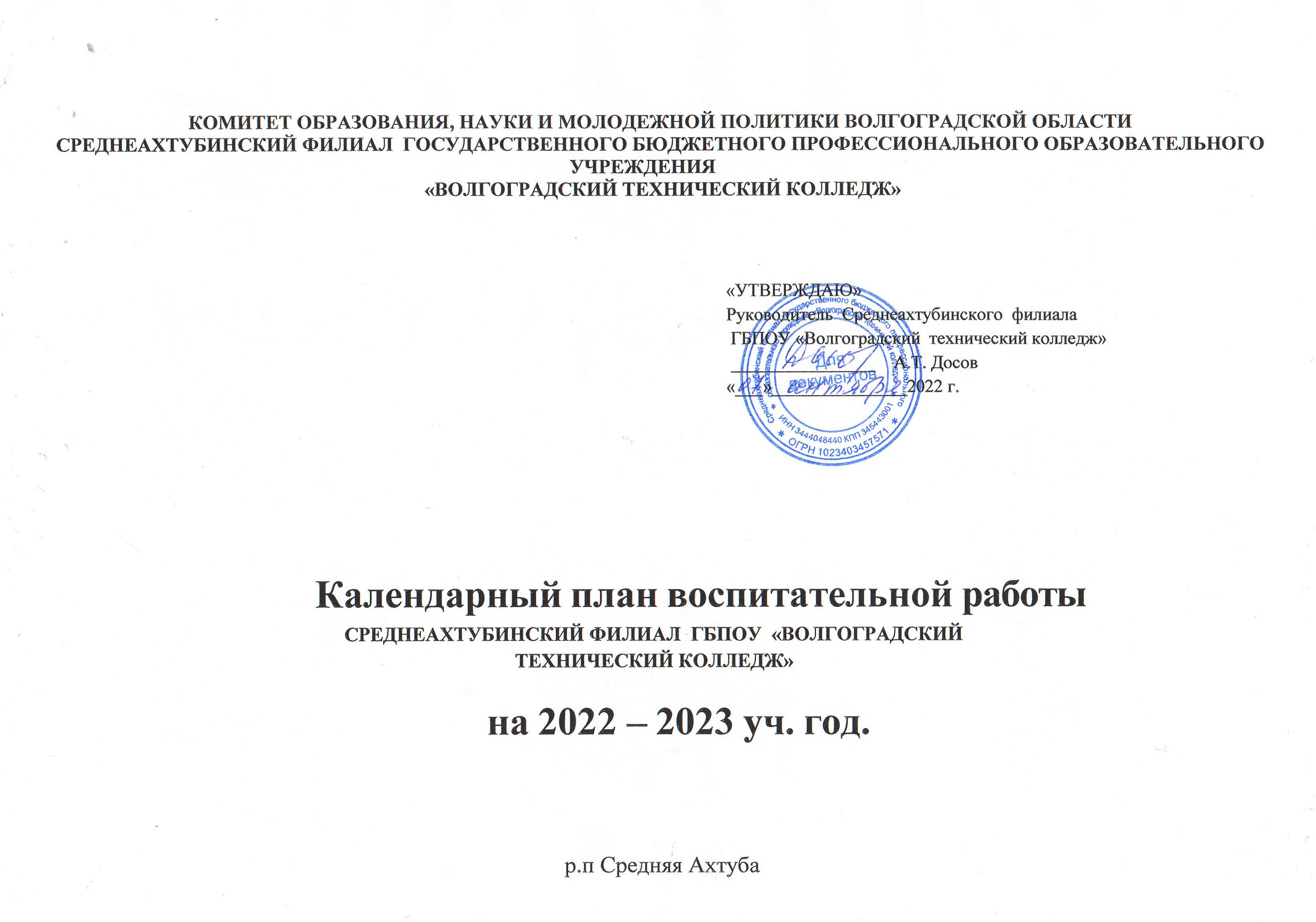  План  разработал   Зав по  УВР       Мельникова Т.В№ п/пНаименование мероприятияУчастники воспитательного процессаСроки выполненияИсполнители, ответственныеДокументы, отражающие итог работыОрганизационная работа.Организационная работа.Организационная работа.Организационная работа.Организационная работа.Организационная работа.1Составление планов воспитательной работы училища , календарно-тематического планирования  классных руководителей на 2022-2023 учебный год в соответствии с Программами воспитанияЗав. УВР , классные руководители Сентябрь  Зав. УВРПланы работы2Формирование активов учебных групп и органов студенческого самоуправления.Собрание старост, Собрание Студенческого Советаруководители учебных групп, студенты 1 -3 курсов,СентябрьЗав. УВРПостановление органа студенческого самоуправления3Проведение родительского собрания с родителями обучающихся групп нового набора:«Соблюдение законов РФ, об ответственности за воспитание несовершеннолетних»Заведующий воспитательным отделом, руководители учебных групп 1 курсов, родители обучающих 1 курсаСентябрьЗав. УВРПротокол родительского собрания4Подготовка и издание приказа о закреплении классных руководителей за учебными группамиКлассные руководителиДо 01.09.2022Зав. УВРПриказ директораПриказ директора5Ознакомление студентов I курсов с Уставом филиала, правилами внутреннего распорядка студентов, локальными нормативными актами: Классные часы	«Локальные актыСреднеахтубинского филиала ГБПОУ      « Волгоградский технический колледж»Классные руководители, студенты 1 курсаСентябрьИсп. классные руководителиОтв. – Зав. УВРПротокол ознакомленияПротокол ознакомления6Вовлечение студентов нового набора в работу спортивных секций:«Волейбол»,«Настольный  теннис»Классные руководители, руководитель физ. культуры , Сентябрь - октябрьИсп. – классные руководителиОтв. – руководитель физвоспитания7Организация и проведение тематических и праздничных мероприятий:Студенты 1 -3 курсовВ течение годаЗав. УВРОтчет, сценаОтчет, сцена8Проведение единых классных часов согласно расписанию.Студенты 1 — 3 курсовВ течение годаЗав. УВРОтчет классных руководителейОтчет классных руководителей9Мониторинг успеваемости, посещаемости, бытовых вопросов студентов-сирот и студентов, оставшихся без попечения родителей.Классные руководители,социальный педагогВ течение годаИсп. – классные руководители, социальный педагог Отв. – Зав. УВРАналитическая справка по итогам мониторинга в конце учебного годаАналитическая справка по итогам мониторинга в конце учебного года10Расширение связей с молодежными организациями города и области.Студенты 1 — 3 курсов, представители молодежных организаций городаВ течение годаЗав. УВРОтчет работы студенческого Совета училищаОтчет работы студенческого Совета училищаСпортивное и здоровье -ориентирующее направление.Спортивное и здоровье -ориентирующее направление.Спортивное и здоровье -ориентирующее направление.Спортивное и здоровье -ориентирующее направление.Спортивное и здоровье -ориентирующее направление.Спортивное и здоровье -ориентирующее направление.Спортивное и здоровье -ориентирующее направление.11Психологическое просвещение:тематические классные часы;тематические семинары для преподавателей и студентов;беседы с родителями и студентами;лекции специалистов;- организация просмотра и обсуждение видеофильмов на темы профилактикиупотребления психоактивных веществ.Студенты 1 — 3 курсов, представители  различных организаций. ( по согласованию)В течение учебного годаИсп. – классные руководители, соц. педагог, педагог-психолог.Отв.- Зав. УВРОтчет воспитательного отдела, отчет педагога- психолога, соц. педагога.Отчет воспитательного отдела, отчет педагога- психолога, соц. педагога.12Профилактика и борьба с алкоголизмом и употреблением табака (беседы, классные часы, конференции, акции); Мероприятия в рамках Всероссийского Дня трезвости , акция «Брось сигарету» и т.дСтуденты 1 — 3 курсов, представители  различных организаций. ( по согласованию)В течение учебного годаИсп. – классные руководители, соц. педагог, педагог-психолог.Отв.- Зав. УВР13Работа спортивных секций. Организация Дней Здоровья испортивных соревнований филиала студенты 1 — 3 курсовРуководитель физвоспитанияВ течение учебного годаРуководитель физвоспитанияОтчет руководителя физвоспитанияОтчет руководителя физвоспитания14Участие в спортивных соревнованиях районных  и областных уровнейстуденты 1 — 3 курсовРуководитель физвоспитанияВ течение учебного годаРуководитель физвоспитанияОтчет руководителя физвоспитанияОтчет руководителя физвоспитания15Социально-психологическое тестирование обучающихся 1 -3 курсовСтуденты 1 — 3 курсовоктябрьПедагог-психолог, соц. педагогОтчетОтчет16Организация и проведение мероприятий в рамках «Дня единых действий» - Международного дня борьбы со СПИДомСтуденты 1 — 2 курсовДекабрь 2022Исп. – классные руководители, Ответственный – Отв.- Зав. УВРОтчетОтчетЭкологическое направлениеЭкологическое направлениеЭкологическое направлениеЭкологическое направлениеЭкологическое направлениеЭкологическое направлениеЭкологическое направление17Мероприятия экологической направленности:-конкурсы плакатов («Сила воды!»),классные часы, круглые столы «Цифры и факты. Экологические катастрофы.»,«Раздельный сбор мусора. Необходимость и проблемы»), конкурсы, социальные проекты : «Чистый город» и др.;классные часы, круглые столы «Цифры и факты. Экологические катастрофы.»,«Раздельный сбор мусора. Необходимость и проблемы»), конкурсы, социальные проекты : «Чистый город» и др.;Дни экологических знанийСтуденты 1 — 2 курсовВ течение годаИсп. – классные руководители,педагог-оганизаторОтветственный –заведующий АХЧ, Зав.УВРотчетотчет18Всероссийский урок «Экология и энергосбережение» в рамках Всероссийского фестиваля энергосбережения #ВМЕСТЕЯРЧЕСтуденты 1 — 2 курсовОктябрь 2022 г.Исп. – классные руководители, Ответственный – Зав.УВРфотоотчетфотоотчет19Совместные Экоуроки:-Разрушение озонового слоя;Загрязнение мирового океана;Недостаток питьевой воды;-Уменьшение биоразнообразия;ОпустыниваниеСтуденты 1 — 2 курсовВ течение годаОтветствен – Зав.УВРОтчетОтчет20Участие в городских субботниках,благоустройство и озеленение территории филиалаСтуденты 1 — 2 курсовАпрель 2023Исп. – классные руководители, Ответственный – Зав.УВРфотоотчетфотоотчет21Организация озеленения и уборки прилегающей территорииСтуденты 1 — 2 курсовВ течение годаИсп. – классные руководители, Ответственный–заведующий АХЧотчетотчет22Внеурочное мероприятие «Чернобыль – трагедия, подвиг, предупреждение»Студенты 1 — 2 курсовАпрель 2023Исп. – классные руководители, Ответственный – Зав.УВРотчетотчетВоспитание гражданской ответственности, патриотизма, активной жизненной позиции, культуры межнационального толерантного общения.Воспитание гражданской ответственности, патриотизма, активной жизненной позиции, культуры межнационального толерантного общения.Воспитание гражданской ответственности, патриотизма, активной жизненной позиции, культуры межнационального толерантного общения.Воспитание гражданской ответственности, патриотизма, активной жизненной позиции, культуры межнационального толерантного общения.Воспитание гражданской ответственности, патриотизма, активной жизненной позиции, культуры межнационального толерантного общения.Воспитание гражданской ответственности, патриотизма, активной жизненной позиции, культуры межнационального толерантного общения.Воспитание гражданской ответственности, патриотизма, активной жизненной позиции, культуры межнационального толерантного общения.23Мероприятия, посвященные Дню солидарности в борьбе с терроризмом. Минута молчания в память о погибших в Беслане.Воспитательные часы: «Вспомним о Беслане».Уроки мужества» ,Как не стать жертвой теракта»Студенты 1 — 3 курсов01.09. – 05.09.2022Исп. – классные руководители,  соц.педагог.Ответственный – Зав.УВРОтчет заведующего воспитательным отделомОтчет заведующего воспитательным отделом24Подготовка и участие в праздничных мероприятиях, посвященных знаменательным датам:« День гражданской обороны»,« День интернета»,День неизвестного солдата», «День Героев Отечества»,«Международный день памяти жертв Холокоста»,«День памяти о россиянах, исполнявших служебный долг за пределами Отечества»,«День воссоединения Крыма с Россией»,«День Победы»,«День России»Студенты 1 — 3 курсовВ течение годаИсп. – классные руководители, педагог-организатор, педагог-библиотекарь,Ответственный – Зав.УВРСценарии, пресс- релизыСценарии, пресс- релизы25Мероприятия, направленные на повышение гражданско - правовой активности студентов:Классные часы, посвященные государственной символике:«Государственный Российский герб»,«Государственный Российский гимн»,«Государственный флаг Российской ФедерацииСтуденты 1 — 2 куросвВ течение годаИсп. – классные руководители, Ответственный – Зав.УВРотчеты26Мероприятия, направленные на повышение гражданско - правовой активности студентов:Обсуждение случаев нарушения норм морали и дисциплины с привлечением педагогического совета, Совета по профилактике правонарушенийПлан работы ВОВ течение годаЗав.УВР, Совет профилактики, Студенческий СоветПротоколы заседаний.27Мероприятия, направленные на повышение гражданско - правовой активности студентов:-проведение часов общения в учебных группах на темы:«Аспекты активной гражданской позиции»;«Молодой человек – гражданин Отечества, защитник, избиратель, волонтер»,Формирование правовой и политической культуры молодого человека»,-«Патриотизм и ответственность забудущее России в современное время»;- «Социальная солидарность»Студенты 1 — 3 курсовВ течение годаИсп. – классные руководители, Ответственный – Зав.УВРФотоотчеты, отчеты28Посещение  региональных музеев, выездные  производственные экскурсииСтуденты 1 — 2 курсов, В течение учебного года . ( по согласованию)Исп. – классные руководители, Ответственный – Зав.УВРФотоотчет .29Выставки литературы, посвященные праздничным датам календаряСтуденты 1 — 2 курсовВ течение годапедагог-бибдиотекарьВыставка, фотоотчет30Развитие волонтерского движения Студенты 1 — 2 курсовВ течение годаИсп. – классные руководители, Ответственный – Зав.УВРОтчет о проведенных мероприятиях31Участие в конкурсе «Студент года»СтудентыВ течение годаПедагог-организатор,  Зав.УВРОтчеты проведения мероприятий32Участие в конкурсе профессионального мастерстваСтуденты 1 — 3 курсовВ течение годаИсп. –мастера  п /о Отв. – методист спец.дисциплинПротокол проведения мероприятия33Участие в мероприятиях, посвященных Дню Победы:-Оформление выставок (стендов) в библиотеке, «Помните их имена».Цикл мероприятий «Героям России посвящается!»Литературно – музыкальная композиция «Эхо войны…»Праздничный концерт, посвященный Победе в Великой отечественной войне 1941 – 1945 г.г.Возложение цветов к мемориалу«Вечный огонь»-Участие в акциях:«Бессмертный полк»,«Вахта памяти!»,«Георгиевская ленточка»Студенты 1 — 2 курсов, классные руководители, гости- ветераны боевых действий, ветераны труда, родителиАпрель-май 2023Исп. – классные руководители, педагог-организатор,Ответственный – Зав.УВРОтчеты, фотоотчеты, Профессионально-ориентирующие мероприятияПрофессионально-ориентирующие мероприятияПрофессионально-ориентирующие мероприятияПрофессионально-ориентирующие мероприятияПрофессионально-ориентирующие мероприятияПрофессионально-ориентирующие мероприятия34Анкетирование обучающихся нового набора с целью выявления мотивов поступления в Учреждение ,проведение проф.ориентационных мероприятийСтуденты 1 курсовСентябрьПедагог-психолог, соц. педагогОтчет35Участие в «Днях открытых дверей».Студенты 1 — 2 курсовДекабрь ,    февральАпрельИсп. – преподаватели спец.дисциплинОтв. – методист спец.дисциплин.Приказ руководителя  филиала36Организация цикла тематических встреч с работодателями, проведение Апрельских встреч, проведение встреч с успешными выпускниками, организация совместных проектов социальной направленности с организациями – партнерами, производственные экскурсииСтуденты 2- 3 курсов, представители организаций - партнеровВ течение года старший   мастер, методист спец.дисциплин.Приказы, пост-релизы37Проведение мероприятий, направленных на формирование заинтересованности обучающихся в построении личной карьеры- мастер— классы по бизнес - ориентированию;Студенты 1— 3 курсов , бизнессменыВ течение года Исп.- преподаватели  и методист спец.дисциплин, Отв.-Старший мастерпост-релизы38Проведение мероприятий, направленных на формирование заинтересованности обучающихся в построении личной карьеры профессиональная диагностика, консультации, тренинги, мастер-классыСтуденты 1 — 3 курсов, представители городских организацийВ течение годапедагог-психологпост-релизы39Проведение мероприятий,направленных на формированиеСтуденты 3 курсов,выпускники училища,В течение годаИсп.- преподаватели  и методист спец.дисциплин, Отв.-Старший мастерПриказы, пост-релизызаинтересованности обучающихся в построении личной карьеры:Проведение встреч с работодателями, выпускниками,-Участие в проекте «Диалог на равных»- федеральный проект Росмолодежи, в рамках которого со студентами встречаются и общаются известные люди из мира политики, спорта, культуры и бизнеса  и т.  дработодатели, представители поселковых  организаций40Проведение мероприятий, направленных на формирование заинтересованности обучающихся в построении личной карьеры:- Предоставление возможности получения дополнительного профессионального образованияСтудентыВ течение годаЗав. по  УВР ,классные руководители.документ о дополнительном профессиональном образовании41Проведение мероприятий, направленных на формирование заинтересованности обучающихся в построении личной карьеры:- Работа центра содействияСтуденты 3 курсов, представители предприятий городаВ течение года Старший  мастер  Отчет работы Центра, фотоотчетытрудоустройства выпускников;Экскурсии на предприятия;Разработка портфолио профессионала;Создание площадок для сдачи демонстрационного экзаменаСтуденческое самоуправлениеСтуденческое самоуправлениеСтуденческое самоуправлениеСтуденческое самоуправлениеСтуденческое самоуправлениеСтуденческое самоуправление42Вовлечение обучающихся в работу Студенческого Совета:-Организация учебы активов учебных групп;- Вовлечение в процесс самоуправления и добровольческую деятельность .Студенты 1 курсов, представители Совета студентовВ течение годаЗав.УВР, председатель Студенческого советаОтчет СС43Заседание студенческого СоветаПредставители Студенческого Совета1 раз в месяц в течение годасоц.педагог.Зав.УВРОтчет44Участие членов студенческого совета в работе стипендиальной комиссии ; педагогического совета; совета профилактики правонарушенийПредставители студенческого Советапо плану работы советовсоц.педагог.Зав.УВРПротокол заседания45Участие в проведении молодежных акций (День согласия и примирения,Студенты 1- 3 курсовПо плану работыПедагог-организатор, соц.педагог,Зав.УВРОтчеты, пост-релизыДень России,День Российского флага)мероприятий, проводимых молодежным и организациямисоциальных проектов46Организация летней трудовой практики по инициативе Студенческого Совета в составе студенческих строительных отрядов на базе предприятий, работающих с училищем по договорам сотрудничества.Студенты 1 -2 курсов, представители предприятиймай-августСтарший мастер п/о, мастера п/оОтчетКультурно-творческое направлениеКультурно-творческое направлениеКультурно-творческое направлениеКультурно-творческое направлениеКультурно-творческое направлениеКультурно-творческое направление47Проведение мероприятий, посвященным праздничным датамСтуденты 1 — 3 курсовв течение года по графику работы Исполнители: классные руководители, педагог-организатор, Отв.- Зав.УВРфотоотчеты, пост-релизы, публикации48Час культуры. Посещение мировых музеев, выставок, театральных постановок с помощью дистанционных технологий с обсуждениемСтуденты 1 — 3 курсовВ течение годаИсполнители: классные руководители, педагог-организатор, педагог- библиотекарьОтчеты49Участие в интернет - проектах творческой направленностиСтудентыВ течение годаИсполнители: классные руководителиОтчеты50Организация посещений культурно- исторических, памятных мест, театров, музеев, концертов и т.пСтуденты 1- 3 курсовВ течение годаИсполнители: классные руководители,Отв- Зав.по  УВРОтчеты